Пресс-релиз8 447 федеральных льготников в Орловской области получают набор социальных услуг (НСУ) в натуральном видеВ 2023 году в Отделение СФР по Орловской области с заявлением об изменении формы получения набора социальных услуг (НСУ) с 1 января 2024 года обратилось более   4 тысяч  федеральных льготников. Всего таких получателей в регионе 8 447 человек. Право на получение набора социальных услуг имеют:- участники и инвалиды Великой Отечественной войны; - ветераны боевых действий; - члены семей погибших (умерших) инвалидов и участников ВОВ, ветеранов боевых действий;- лица, награждённые знаком «Жителю блокадного Ленинграда» и «Житель осаждённого Севастополя»; - граждане с инвалидностью (в том числе дети); - бывшие несовершеннолетние узники;- граждане, подвергшиеся воздействию радиации вследствие радиационных аварий и ядерных испытаний.Напомним, что набор социальных услуг включает:- лекарственные препараты, медицинские изделия по рецептам, продукты лечебного питания для детей с инвалидностью;- путевки на санаторно-курортное лечение при наличии медицинских показаний;-бесплатный проезд к месту лечения и обратно на пригородном железнодорожном и междугородном транспорте. Получатели могут изменить форму НСУ, то есть полностью или частично заменив услуги на денежный эквивалент, или, наоборот, вернуться на получение в натуральном виде.Заявление на изменение способа получения набора соцусулуг подается до 1 октября лично в клиентских службах Социального фонда, МФЦ или через портал госуслуг. Если решение гражданина не изменилось, то подавать заявление не нужно.  Ежегодно происходит индексация социальных выплат, в том числе и набора социальных услуг. С 01 февраля 2024 года размер НСУ составляет 1 578 рублей. Если у вас остались вопросы, вы всегда можете задать их по телефону регионального контакт-центра:  8-800-200-12-14.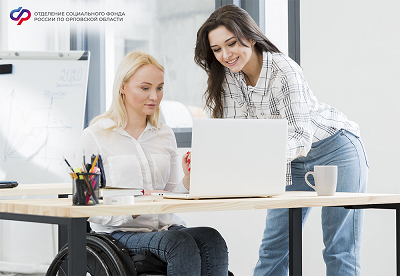 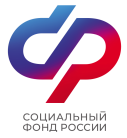        Отделение Социального фонда России по Орловской области       302026, г. Орел, ул. Комсомольская, 108, телефон: (486-2) 72-92-41, факс 72-92-07